PENGGUNAAN MODEL COOPERATIVE LEARNING TIPE STUDENT TEAMS ACHIEVEMENT DIVISION UNTUK MENINGKATKAN MOTIVASI DAN HASIL BELAJAR PESERTA DIDIK DALAM PEMBELAJARAN PKN(Penelitian Tindakan Kelas Terhadap Siswa Kelas V Semester I Materi Keutuhan Negara Kesatuan Republik Indonesia Di SDN Pasirluyu Bandung)SKRIPSIDisusun Untuk Memenuhi Salah Satu Syarat Memperoleh Gelar SarjanaPendidikan Guru Sekolah Dasar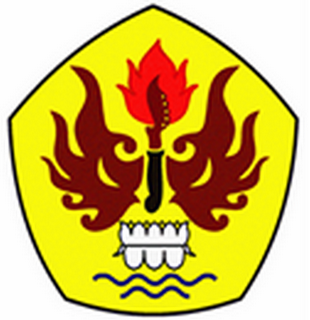 OlehNI MADE LOGISTA V.S115060281PROGRAM STUDI PENDIDIKAN GURU SEKOLAH DASARFAKULTAS KEGURUAN DAN ILMU PENDIDIKANUNIVERSITAS PASUNDANBANDUNG2015